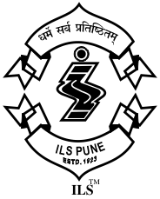 ILS LAW COLLEGE, PUNELL.B. (3 years course)-Semester III  Internal (Backlog) Examination, 2018-19This is to notify that internal (backlog) examination for I LL.B Semester I, would be held as per the below mentioned schedule: Students are required to report ten minutes before the commencement of the examination.Seating arrangement would be notified one day prior to the examination.DATESUBJECTSUBJECT04.09.2018Transfer of Property1:00P.M-2:00P.M05.09.2018Constitutional Law II1:00P.M-2:00P.M06.09.2018Public International Law1:00P.M-2:00P.M07.09.2018Optional Subjects:Cooperative LawInvestment and SecuritiesCriminal Minor ActsPrivate International Law 1:00P.M-2:00P.M